Расходы на приобретение СИЗ должны быть адекватными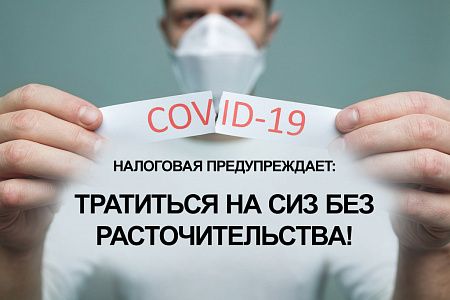 ФНС РФ опубликовала письмо, в котором предоставила разъяснение по поводу учета издержек по налогу на прибыль на покупку средств индивидуальной и коллективной защиты, а также дезинфекцию помещений и затраты, связанные с предупреждением распространения COVID-19.В целях главы 25 НК РФ налогоплательщик сокращает полученные доходы на величину расходов (кроме случаев, указанных в ст.270 НК РФ). В качестве затрат признаются обоснованные и документально подтвержденные расходы (ситуации, прописанные в ст.265 — убытки), которые несет налогоплательщик для выполнения деятельности, связанной с получением прибыли.В свою очередь, к документально подтвержденным расходам относятся издержки, которые удостоверяются документами, оформленными в соответствии с российским законодательством иди с обычаями делового оборота, принятыми на территории государства, где были произведены данные расходы. Также учитываются документы, которые косвенным образом подтверждают затраты.В ФНС подчеркнули, что затраты на предотвращение распространения коронавируса, на покупку СИЗ и издержки на дезинфекцию помещений могут быть включены в перечень расходов, которые учитываются при расчете налоговой базы по налогу на прибыль.Как утверждают в налоговом органе, при определении величины расходов необходимо принимать во внимание рекомендации Роспотребнадзора от 20 апреля 2020 года №02/7376-2020-24 в части осуществления производственной деятельности предприятия. Понесенные издержки должны быть адекватными и соответствовать численности персонала, частоте проводимой дезинфекции и уборки, а также площади помещений.В ФНС РФ не пояснили методику определения адекватности расходов налогоплательщиков. Можно предположить, что они будут исключены из базы в случае многократного превышения максимального размера, рассчитанного на основании рекомендаций Роспотребнадзора. Однако вполне вероятно, что налогоплательщику нужно будет подтверждать адекватность и обоснованность даже в случае незначительного превышения.Источник: https://ohranatruda.ru/news/index.php